Summer W8 Monday  Extension questions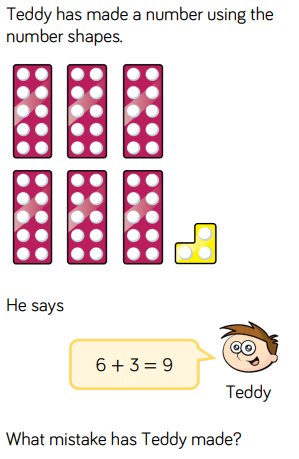 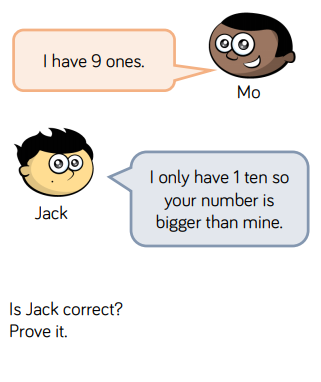 Guess the numberIt has less than 3 tens.It has more than 1 ten.It has fewer than 4 ones.My number is odd.What could my number be?Guess the numberIt has more than 4 tens.It is smaller than 55.It has more than 2 ones.My number is even.What is my number?